The Writin’ Titan Program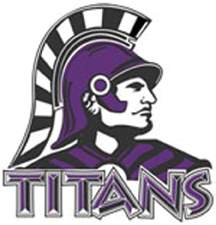 Need help with a writing assignment?  Your Writin’ Titan Coaches are ready to help.  Our coaches, twenty-two 7th and 8th graders, have been in training the first quarter to assist you with all your writing tasks!We can help you at any stage of the writing process!  Finding a topic to write about, brainstorming, researching, organizing ideas, drafting, revising, proofreading… If it involves writing, we can help.  Whether the assignment is big or small, a Writin’ Titan Coach is eager to help you earn your way to a great grade.A resource you can rely on!  We may not be writing experts, but we enjoy writing and we like helping classmates with homework.  Whether you struggle with writing or you’re the best writer in class, we’d like to help.  We can be that extra set of eyes to help you find errors in your writing.  We’re happy to lend an ear in helping you think through ideas for your next writing assignment.What you can expect from your Writin’ titan coach!  Working with a Writin’ Titan Coach is like working with a friend you can trust.  We don’t share what happens during coaching sessions with other students.  While we won’t do your work for you and we don’t guarantee A’s, we will pass along what we know about writing to help you with the assignment at hand, as well as your future assignments.  We genuinely care about your success!  And of course, there’s also free candy.Meet with a Writin’ Titan Coach for your next writing assignment!  Want to try working with a Writin’ Titan Coach?  It’s easy.  Just ask for a Writin’ Titan Referral from the teacher whose assignment you want to work on.   Then meet with a coach over lunch in the optional homework room or during study hall in the computer lab.  We look forward to seeing you!The Writin’ Titan Program—Students Helping students get it write!